America: The Story of Us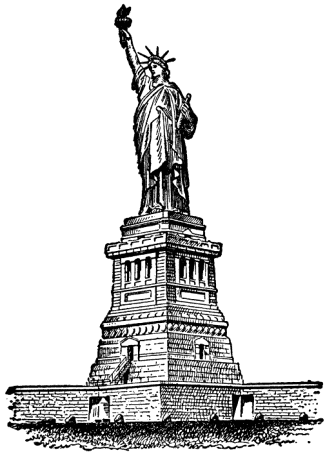 Boom ~ Episode 8Discussion Questions: How did the US change after huge amounts of oil were discovered in Texas in 1901? Do you think this event still shapes our lives today?The price of oil plummets from $2.00 a barrel to _________  _________.What is the revolutionary process that Henry Ford uses to make cars more efficiently?What sign is put up in California that is still there today? Why did Los Angeles city leaders need to seek water sources outside the city? What do you think were the risks of brining in water from beyond the city limits?How many men died building the aqueduct that brought water to Los Angeles? What was the ‘Great Migration’ and why did it take place?Why do you think there was so much tension and violence against African Americans in urban areas in the 1920s and 1920s?What were some of the reasons for and against Prohibition in the 1920s?What new national pastime was developed because of the supped up cars?Who is the most notorious gangster in Chicago, Illinois?Despite the ban on alcohol, why do you think sales of liquor continued and what were some of the methods police used to stop it?Why is the 18th Amendment finally repealed? Culture of the 1920s: Discuss how the culture of the 1920s broke and transgressed different boundaries in American society, especially the accepted roles for women? Discuss some of the tenets of the Harlem Renaissance.Compare and Contrast Urban and Rural Areas in the 1920s:Discuss the role of advertising in the 1920s.  http://www.youtube.com/watch?v=dubvgA7Je7YStory of US: skip water… 19 - 26The century: start with New York 4:18 – 20:25 (women), KKK  27:01 – https://www.youtube.com/watch?v=RN7ftyZigYs